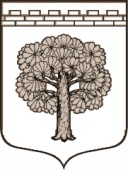 МУНИЦИПАЛЬНОЕ ОБРАЗОВАНИЕ«ДУБРОВСКОЕ ГОРОДСКОЕ ПОСЕЛЕНИЕ»ВСЕВОЛОЖСКОГО МУНИЦИПАЛЬНОГО РАЙОНАЛЕНИНГРАДСКОЙ ОБЛАСТИСОВЕТ ДЕПУТАТОВ
РЕШЕНИЕ                                                             20.02.2018.                                                                             № 5             г.п.ДубровкаО рассмотрении протеста Всеволожского городского прокурора от 07.02.2018 № 7-97-2018  на решение совета депутатов  МО «Дубровское городское поселение» Всеволожского муниципального района Ленинградской области от 20.12.2016  №73 «Об утверждении Положения о муниципальном земельном контроле на территории МО «Дубровское городское поселение» Всеволожского района Ленинградской области»В соответствии с требованием ст. 23 ФЗ РФ от 17.01.1992. № 2202-I  «О прокуратуре Российской Федерации», руководствуясь Уставом муниципального образования "Дубровское городское поселение", рассмотрев протест Всеволожского городского прокурора,  совет депутатов принялРЕШЕНИЕ:Признать протест прокурора законным и обоснованным.Удовлетворить требования прокурора об устранении нарушений  действующего законодательства, выявленных в  решении совета депутатов  МО «Дубровское городское поселение» Всеволожского муниципального района Ленинградской области от 20.12.2016 № 73 «Об утверждении Положения о муниципальном земельном контроле на территории МО «Дубровское городское поселение» Всеволожского района Ленинградской области».Отменить решение совета депутатов МО «Дубровское городское поселение» Всеволожского муниципального района Ленинградской области от 20.12.2016  № 73 «Об утверждении Положения о муниципальном земельном контроле на территории МО «Дубровское городское поселение» Всеволожского района Ленинградской области».Администрации МО «Дубровское городское поселение» подготовить проект Положения о муниципальном земельном контроле на территории МО «Дубровское городское поселение» Всеволожского района Ленинградской области для рассмотрения последнего на совете депутатов.Настоящее решение вступает в законную силу с момента его принятия.      6. Настоящее решение направить в уполномоченный орган- орган исполнительной власти Ленинградской области, уполномоченный Правительством Ленинградской области на осуществление деятельности организации и ведению регистра муниципальных правовых актов Ленинградской области, для внесения в федеральный регистр муниципальных правовых актов.    7.Контроль за исполнением настоящего решения возложить на постоянную комиссию совета депутатов по законности и правопорядку, торговле, бытовому обслуживанию, общественному питанию и предпринимательству.Глава муниципального образования               		                 Т.Г. Куликова